Description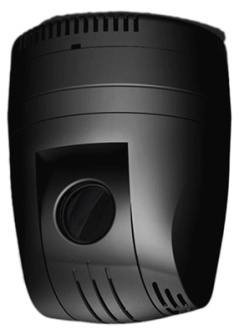 The illustra 625 PTZ Camera (hereafter referred to as i625PTZ) operates across an IP network, e.g. the Internet, a LAN or WAN. The video output from the camera is compressed and sent across the network using IP transport mechanisms. PTZ camera control allows complete functionality at a remote location connected by any kind of IP network. A built-in web server provides web pages to configure the dome and streams the video using a customer-selected set of protocols with a standardized transport stream. This will also support other metadata and audio as required. Emails and movie clips (AVI) may be sent across the network in response to alarms. The i625PTZ can operate as a standalone camera on a network however it is intended to be integrated into sophisticated security solutions.The i625PTZ can network with network video recording systems using illustra API v3.0. These systems include American Dynamics victor Unified Client, American Dynamics VideoEdge NVR, and VideoEdge Hybrid.The i625PTZ is a Network Video Transmitter, NVT, compliant with ONVIF 2.2 profile S standards, and can interface with network video clients supporting ONVIF.The i625PTZ is compatible with the American Dynamics illustra Connect tool which provides discovery, configuration, firmware upgrade and diagnostics using ONVIF and WS Discovery protocols.Features include the following:2 MP with dual streams at 1080p 30ips resolutionONVIF 2.2 profile S compliantSmooth and accurate PTZ motion controlLow Latency Ultra high speed pan and tilt at 512° per secondFreeze frame between presets to save on bandwidth and storageReal Time Continuous Auto-focus and Outstanding color reproduction Sleek and compact designEasy to installProgressive scan imager with full digital path to output20x optical zoom provides 662 horizontal pixels per degreeTrue Day / Night with Slow Shutter TechnologyWide Dynamic RangeAuto & Manual White Balance ModesEventing with RTP meta-data streamingFrame noise reductionAn efficient design allows Feature Plus models to provide bi-directional audio, alarm inputs, and auxiliary outputs only when required.Indoor units have a modern low profile design which can easily be mounted to any ceiling. This sleek black design camouflages the lens, and provides simple twist lock installation. Optional white and black enclosures are available to provide clear or smoked bubbles when desired. Also, recessed mounting options are available with clear and smoked bubbles.Performance SpecificationsThe i625PTZ supports codecs including H.264 and MJPEG.Website security is handled via passwords and three access rights established during enrollment. The ONVIF interface security uses WS-Security Username Token and user management as per the ONVIF specification.The following configurations and controls are accessible via the web:Live video and camera controls, as well as configuration of video, presets, patterns, scan, sequences, privacy zones, audio and camera settings.Configuration of the PTZ programmable control functions, overlay settings, areas within the field of view, alarms, privacy zones, scheduled tasks, video settings and audio.Networking configuration of camera date and time, TCP/IP, user rights, SMTP, FTP, firewall, multicast, DDNS, general maintenance and advanced settings.All connections to the i625PTZ are via connectors outside the housings. No installer connections are necessary inside the housings.The i625PTZ supports Ethernet 100/100 Base-T via a RJ45 connection with support for HTTP, TCP/IP, RTP, RTSP, DHCP, multicast, and DDNS client protocols.The i625PTZ supports live video via the web pages using Internet Explorer 8 or higher or proprietary client software. The i625PTZ outdoor models use 24V AC power.The i625PTZ indoor models use 24V AC or Power over Ethernet Plus IEEE 802.atTM Class 4.The pan mechanism incorporates sealed precision gold plated bifurcated slip ring contacts to provide 360° of continuous pan rotation. The tilt mechanism provides for 105°of mechanical travel, and a full 210° using the digital auto flip feature. Precise manual panning and tilting is achievable through a combination of variable-speed operator control (speed ranges) and automatic adjustment of these speed ranges dependent upon zoom factor. Manual pan and tilt speeds range from 0.25° to 100° per second. Preset pan speeds are 512° per second, and preset tilt operating speeds are 512° per second. Pan and tilt speeds are automatically adjusted by the zoom factor to allow the user the same ease of control, regardless of the field of view. High-speed ironless core direct-drive DC servomotors for low motor inertia, with planetary gearboxes, dynamic motor braking, ceramic bushings, and precious metal brush contacts are used to maintain high torque through the entire operating range. These motors use pulse-width modulation and encoder feedback to control the acceleration, speed, and deceleration of the motors to ensure smooth, precise, accurate, and fluid movement. The design uses DC direct-drive motors and no belt to ensure long-term reliable operation.Additional camera features include True Day/Night, Wide Dynamic Range (WDR), Automatic White Balance AWB, Auto Iris, Automatic Gain Control AGC, and image freeze.The i625PTZ has smooth and accurate control functions including pan, tilt, zoom, focus, and iris; and a manual flip function that immediately performs a 180° pan for tracking subject moving below.The i625PTZ supports PTZ programmable control functions including preset positions, preset sequences, programmable patterns, and scan area, which can be called automatically or manually by users.The i625PTZ provides 96 Presets where each is a pre-positioned camera scene that can be programmed, and have user-defined titles.The i625PTZ provides 16 patterns, which are a series of pan, tilt, zoom and focus movements, which can be saved in the dome, and replayed upon command. Patterns must be selectable for repeating or single play. In either case they can be interrupted by a new command.The i625PTZ provides Apple Peel, which is a predefined pattern stored on the camera by default that covers the entire viewing area. This pattern slowly pans 360° starting at the ceiling line. It then tilts 30° and pans 360 ° again, repeating until the entire viewing area is covered.  The pattern will repeat continuously until interrupted by a camera command, preset, scan or alarm.The i625PTZ provides a scan feature, which allows you to program left and right scan limits for automated surveillance. Once these scan limits are programmed you can choose to run a smooth scan, stepped scan, or random scan. The scan tilt and zoom position will be defined by the left limit. When active, the scan repeats until interrupted by a camera command, preset, pattern or alarm.The i625PTZ provides 16 Sequences, which are a sequential display of multiple camera Presets. Sequences provide a methodical and effective way to monitor multiple areas of interest by switching to different Presets automatically. Sequences are created by identifying Preset views to include in the Sequence and specifying a dwell time that controls how long each Preset remains on-screen before switching to another Preset. Each sequence can include up to 16 steps (Presets).The i625PTZ provides a home position function, which can select a preset, pattern, scan, or sequence that automatically runs after a designated period of dome inactivity. This option can be used if you want to keep a specific area under surveillance when the dome is not otherwise being controlled.The i625PTZ provides 32 Privacy Zones, which are “masked” sections of the dome’s viewing area. These masks prevent operators of the surveillance system who do not have access to the dome password from viewing these designated zones. Each zone has four sides, and the zones may overlap to form irregular shapes. The Privacy Zones move in relation to the dome pan/tilt positions and the apparent size of the Privacy Zone adjusts automatically as the zoom level is adjusted, in order to prevent observation of the selected area.The i625PTZ provides Areas, which are sections within the viewable space that can be labeled, and these labels may then be turned on within the Overlay Settings option.The i625PTZ uses DNS protocol to resolve network names and also DDNS Dynamic Domain Name System for updating, in real time, a changing IP address on the Internet to provide a persistent domain name for a resource that may change location on the network per RFC 2136 Dynamic Updates in the Domain Name System.The i625PTZ supports NTP for time synchronization.The i625PTZ supports sending IP multicast streams of audio, video and metadataThe i625PTZ is able to send email alerts via SMTP to one specified mailbox using a specified SMTP server. The product supports basic authenticated SMTP using username and password for login on the SMTP server.The Feature Plus versions of the i625PTZ provide access for using either a micro SD card of up to 32GB which can be used for video alarm storage and audio output pre-recorded clips. The connector for card insertion and removal is in the eyeball (if a bubble is used it must be removed to access)The product supports WS-Discovery for discovery purpose.The i625PTZ is supplied with a copy of illustra Connect; an MS-Windows based discovery application, which will allow any illustra camera and other ONVIF cameras (some cameras might be incompatible) on a network to be discovered. For each camera found on the network, the discovery tool will list and allow display filtering by the following:Device NameHostnameIP AddressModel NameProduct CodeManufacturerFirmware VersionStatusMAC AddressThe i625PTZ interfaces with the illustra Connect application to provide a robust tool for discovery, snapshot, configuration, diagnostics, and firmware upgrade; the following is provided:As an alternate to the list display a snapshot view of all cameras can be displayed.Device properties windows can be opened to show a snapshot of the camera view, network settings, UUID (ONVID identification code), serial number, and many other device properties. Support of IPv4 and IPv6 together or separately with user choice preference for dual stack devices.Resolve IP address conflicts and configure devices with static IP addressed or DHCPConfigure individual device network setting.Provides a device list in exportable CVS formatUser account control to secure full administrator accessDevice maintenance allows individual device configuration Device maintenance allows three types of reset/reboot:Reset to factory defaults and change IP settingsReset to factory defaults and preserve IP settingsReboot maintaining current settingsMultiple devices can be updated with one operation for the following:TimeDateNTP serverUpgrade firmware User accountsNetwork settingsProvided as a virtualized standalone .exe file that does not require PC installation. This self contained version of illustra Connect can run with no prerequisites, and can also be used from a USB flash drive.The illustra Connect tool is also available as an installation setup file which will be able to store any user specified detail such as security settings and network preferences for future use.Both the virtualized and installation files of illustra Connect are available for download from the American Dynamics website.Supports all the language options of the i625PTZ cameraThe following information is available for display in the i625PTZ GUI:Model InformationCamera NameModelProduct CodeManufacturing DateSerial NumberMAC AddressFirmware VersionHardware VersionStatistics and General InformationOperating Time (days-hrs:mins)Uptime (days-hrs:mins)User ResetsPower ResetsTotal ROM (MByte)Total RAM (MByte)Free RAM (MByte)PTZ Summary:Pan RightsPan LeftsTilt DownTilt UpZoom OutZoom InThe System Log is available for display in the GUI, this provides the most recent messages from the Unix /var/log/messages file, and the information will include the following:Messages about system behavior such as process startup/shutdown.Warnings about recoverable problems that processes encounter.Error messages where processes encounter problems they cannot fix, even if it can continue to work.The i625PTZ provides a Boot log, which is a log of the Linux operating system boot processes and is useful toAmerican Dynamics support engineers who require additional information on the device.Current Faults# - details the fault index.Fault - a description of the fault.Date created - the time and date when the fault occurred.Component - internal software component that raised the fault either DIOM (Digital Input Output Monitor) or ENVM (Environmental Monitor).Severity - indicates how serious the fault is. The following are supported, in increasing order of severity, Clear, Warning, Critical and Error.Detail - extra information that supplements the fault description.Delete -remove the fault from the fault table.The i625PTZ provides viewing of Alarm Output status.Minimum Performance SpecificationsVideoImager	1/2.8” Progressive CMOS Exmor™, 2 mega-pixel, solid stateScanning System	 ProgressiveRate	1 to 30 ipsWide Dynamic Range	On/Off Day/Night	Yes, True day nigh with mechanical cut filter removal mechanismAuto Tracing White Balance	Yes, AdjustableAutomatic Gain Control .	Selectable AGC On/off and limitFreeze frame	When moving to preset position, selectable				Shutter Speed	1/2 - 1/30,000 sec (Auto)Lens	 20X optical zoomHorizontal Field of View	 55.2° (wide); 2.9° (telephoto) Vertical Field of View		 31.8° (wide); 1.8° (telephoto)Aperture (Aspherical Design)	 F1.6~F3.5 (wide~telephoto)Focal Length	 4.7mm~94mm (wide~telephoto)Minimum Scene Illumination	 0.4 Lux Color, AGC on, 1/8s
0.04 Lux B&W, AGC on, 1/8s		Supported Codecs	H.264 and MJPEG up to 1080p 30ipsCodec Streams	2 any codec, resolution quality/bit rate settingsIP Video Streams	4 maximum including codec sharing duplicate streamsResolutions	(1920 x 1080) 1080p
(1600 x 900) HD+
(1280 x 720) 720p
(1024 x 576) PAL+
(960 x 540) qHD
(800 x 450)
(640 x 360) nHD
(480 x 270)
(320 x 180)
(160 x 90)MJPEG:	Quality: 1-100
H.264: 	Profile:	High level 4.2
GOP:	1-150
Rate Control	CBR, VBR
Frame Skip:	With CBR
Bit Rate (CBR): 	Selectable: 16 kbps to 10 Mbps
Quality (VBR):	Highest, High, Medium, Low, LowestOperationalManual Pan/Tilt Speed:	0.25° to 100° per second scaled in proportion to zoom position.Preset Pan/Tilt Speed:	512° per Second Maximum.Pan Travel:	360° continuous, no end stop.Tilt Travel:	105°; 210° with the Tilt auto flip feature Tilt and Pan Accuracy:	+/- 0. 25° Zoom and Focus Accuracy:	+/- 0.5%Preset access Time:	Less than 1 second to position.     Full zoom position in < 4 seconds. 				     Focus on dome saved presets is < 1 second.Presets:	96Patterns:	16Sequences:	16Areas:	16Privacy Zones:	32External Storage:	Micro SD/SDHC card slot for up to 32 GB cardFeature Plus Models:Alarm Inputs:	4Auxiliary Output:	One form 1-C relayAudio Compression	PCM, G711A, G711ULanguage selection:	Arabic, Chinese (Simplified), Chinese (Traditional), Czech, Danish, English (default), French, German, Hungarian, Italian, Japanese, Korean, Netherlands, Polish, Portuguese (Brazilian), Spanish, Swedish, Turkish.Program Storage:	256 M Bytes of electrically programmable Flash Memory Data Storage:	1 GB Bytes of DDR3 RAM Programmable Logic:	FPGA with 24,051 logic cells NetworkBase Protocol:	TCP/IP - RFC4614Internet Layer Addressing:	IPv4 - RFC791				       IPv6 - RFC2460Transport Layer:	TCP - RFC973	       UDP - RFC768Data Transmission:	HTTP - RFC2616	       FTP - RFC959Network Address Configuration:  DHCP - RFC2131		 Zeroconf - RFC3927	 	 Static IP addressNetwork Name Resolution:	DNS - RFC5395	       DDNS - RFC 2136Time Synchronization:	NTP - RFC1305	       IETF NTP Working Group	      1 minute poll rateEmail: 	SMTP - RFC5321	       Authenticated SMTP - RFC4954Authentication and Security:	TLS - RFC5346	       HTTPS (HTTP over TLS) - RFC2818	       WS-SecurityDiscovery:	WS-discovery - ws-discovery.pdfStreaming:	RTP - RFC3550	      RTSP - RFC2326	      Unicast Streaming	      Multicast Streaming - RFC1112 level 1External Interface Protocol:	AD illustra API 3.0	      SOAP - SOAP 1.2	      ONVIF	      WS-Addressing	      WS-EventingElectricalFor i625PTZ indoor models, power can be provided by PoE Plus or by a 24 VAC power line. Local powering is possible for indoor models, with the capability to have both sources connected at any time. The local powering option will always be available, whatever the POE status. If both power sources are connected, the first power source connected will provide all power until power goes away. The power source connected second will serve as backup power and power the dome if the first source fails. The i625PTZ outdoor models use 24V AC power.PoE+:	Ethernet Plus and be compliant to POE IEEE 802.3atTMClass 4Up to 100m (300 feet)Compliance verification24 VAC:Input Voltage:	22 to 30 VAC, Class 2 LPSLine Frequency:	50/60 HzMax Current Indoor: 	1.4 amps RMSMax Current Outdoor:	2.8 amps RMSPower on in rush current:	18 Amps for 5 msConnector:	Pluggable Euro-style 3 pin 3.5mm terminal block connectorDesign Tolerance:	Input minimum:	19 VAC RMS without dropoutInput Maximum: Voltage >35 VAC RMS may damage equipment Line Frequency: 47-63 HzAllowable drop out: 30 msSurge ProtectionPower Line:	TVS rated at 60V, 250A, 1.5 Joules, 8/20us impulse      IP:	Data lines isolation transformer coupledAudio: 	TVS rated at 5V, 300 watts, 8/20us impulse                                               Gas discharge tube impulse rated at ten 8/20 us 5kA ImpulsesAlarm Input:	TVS rated at 3.3V, 500 watts, 8/20us impulse       Gas discharge tube impulse rated at ten 8/20 us 5kA ImpulsesOptocoupled with 500V isolationAuxiliary output:	Dry contact relay with1, 500 volt galvanic isolationConnectorsData and Power	RJ-45 for 10 BaseT/100BaseT (Indoor models only)24VAC Power Input	3-position, 3.5mm pluggable euro-style screw terminal blocksFeature Plus Models:Auxiliary Output	4 input and 1 output 3.5mm pluggable euro-style screw terminal blocksAudio/Video 	Cable Assembly, Electret microphone input and audio outputMechanicalIndoor Model: Height (Includes Base) 178mm (7.01”) Diameter 154 mm (6.06”)Weight 2.06 kg (4.5 lb) add 0.50Kg (1.1 lb) for indoor housing with bubble	 Outdoor Model: Height (Includes Pendant Adaptor) 372mm (14.65”) Diameter 257 mm (10.12”)Weight Fully Assembled (Includes Pendant Adaptor): 6.45kg (14.22lbs)EnvironmentalOperating Temperature:	Indoor:-10°C to 50°C (14°F to 122°F) Outdoor:-40°C to 50°C (-40°F to 122°F) Humidity:	95% non-condensingStorage Temperature:	-20°C to 65°C (-4°F to 149°F) RegulatoryEmissions:	FCC: Part 15 Class A CE: EN55022 Class A AS/NZS CISPR 22 Class A ICES-003/NMB-003 Class AImmunity:	CE: EN50130-4 CE: EN55024CE: EN61000-6-1Safety:	UL60950-1 IEC 60950-1CSA 22.2 No. 60950 CE: EN60950-1 Outdoor: UL 50 (Type 4) Outdoor: EN60529 (IP66)Environmental:	RoHSCeilingSurfaceMountwithoutBubbleCeilingSurfaceMountwithBubbleRecessed Ceiling Mount without BubbleRecessedCeilingMountwithBubbleIndoorPendantMountwithBubbleOutdoorwith Bubble andSun shadeDiameter154mm (6.06in)210mm (8.27in)180mm (7.09in) (body)245mm (9.65in) (flange)257mm (10.12)257mm (10.12)Total Height178mm (7.01in)213mm (8.39in)165mm (6.50in)280mm (11.02in)320mm (12.60)372mm (14.65)Height Below Ceiling191mm (7.52in)213mm (8.39in)5mm (0.20in)116mm (4.57in)NANA